ЗВІТ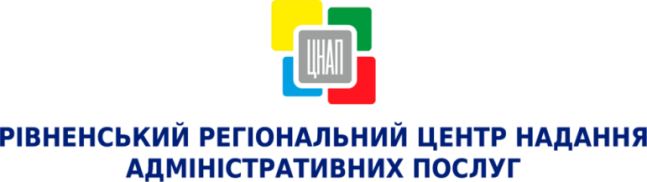 ПРО РОБОТУ УПРАВЛІННЯ ЗАБЕЗПЕЧЕННЯ НАДАННЯ АДМІНІСТРАТИВНИХ ПОСЛУГ                         РІВНЕНСЬКОЇ МІСЬКОЇ РАДИ ЗА ТРАВЕНЬ 2017 РОКУ Назва секторуНазва секторуКількість наданих адміністративних послуг Кількість відмов у наданні адміністративних послугНадані консультаціїНадходження до бюджету, грн.АВРеєстрація, зняття з реєстрації місця проживання на території м. Рівне7 415-18332 062,87СВиконавчі органи Рівненської міської ради та інші суб’єкти надання адміністративних послуг2 3171951 56098 939,30СУправління Державного земельного кадастру279610371 450,37DДержавна реєстрація і юридичних осіб та фізичних осіб-підприємців1 236-13662 342,00ЕДержавна реєстрація речових прав на нерухоме майно та їх обтяжень2 01877506107 000,00Всього  Всього  13 2652782 488371 794,54